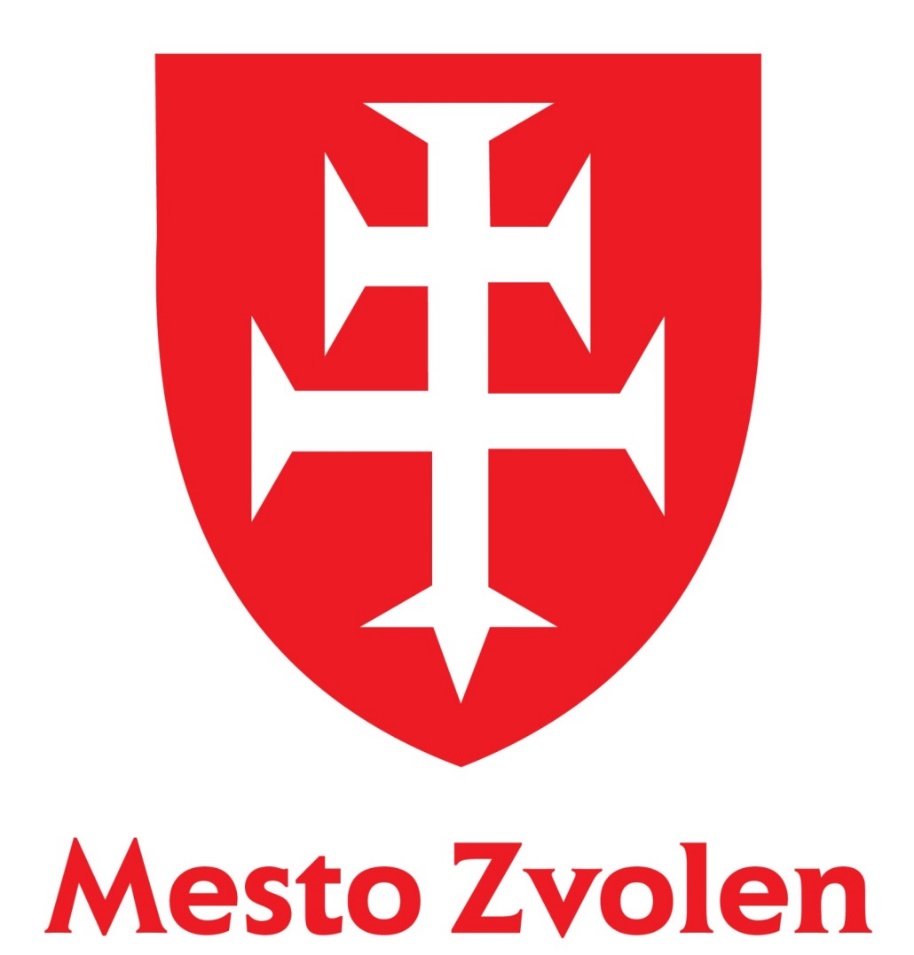 Pravidlá a podmienky zberu komunálnych odpadov na území mesta Zvolen v roku 2020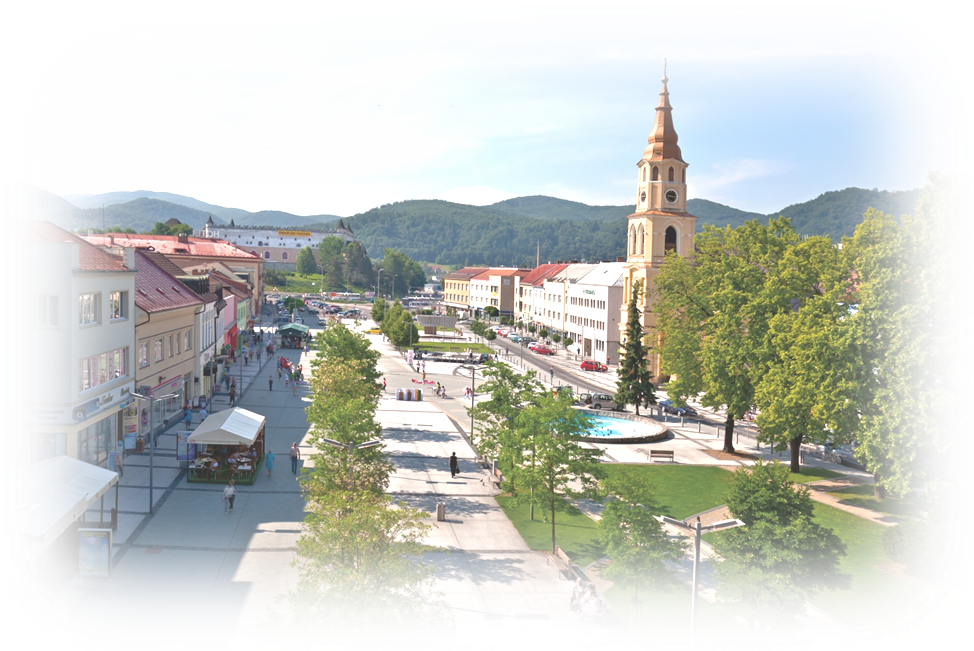 Zdroj: archív Mesta ZvolenKOMUNÁLNE ODPADYZmesový komunálny odpad je odpad z domácnosti, ktorý ostane po vytriedení triedených zložiek komunálneho odpadu, takisto odpad podobných vlastností a zloženia, ktorého pôvodcom je právnická osoba alebo fyzická osoba – podnikateľ. Do zmesového komunálneho odpadu nepatria triedené zložky komunálneho odpadu, horúci popol, objemný odpad, kamene, zemina, stavebný materiál, nebezpečný odpad a iné prímesi. V prípade, že nádoba obsahuje nevhodný odpad alebo nádoba nebude prístupná pre komunálne vozidlo (zaparkované autá, nezjazdná príjazdová komunikácia, konáre stromov a pod.), nebude nádoba vyprázdnená.Do komunálneho odpadu nepatria odpady vznikajúce z podnikateľskej činnosti právnickej osoby alebo fyzickej osoby – podnikateľa či organizácie (napr. obaly z papiera, kartón, sklo, plasty, drevo, biologicky rozložiteľné odpady vrátane kuchynského a reštauračného odpadu, ostatné odpady a nebezpečné odpady). Odvoz a zneškodnenie týchto odpadov z vlastnej podnikateľskej činnosti, či prevádzkovania zariadenia, si organizácia zabezpečuje samostatným zmluvným vzťahom na odvoz a zhodnotenie alebo zneškodnenie svojho odpadu, a teda nie je predmetom zberu komunálneho odpadu a jeho triedených zložiek.Pre zber zmesového komunálneho odpadu sa používajú 110 L / 120 L / 240 L nádoby, 
1100 L kontajnery, polopodzemné kontajnery ( 3 m3, 5 m3). Iné zberné nádoby sa nepoužívajú. Plastové vrecia sa používajú na zber odpadu iba na Pešej zóne*** s vývozom v pondelok a vo štvrtok. V prípade, že pripadne sviatok na tieto dni, bude zber odpadu realizovaný v nasledujúci pracovný deň. Plastové vrecia sa používajú aj v časti Hať Podharajch s vývozom v pondelok, vrátane sviatočných dní.Zber komunálnych odpadov vrátane triedených zložiek počas sviatkov je vždy realizovaný podľa stanoveného harmonogramu v dňoch pondelok až piatok okrem  1. januára, Veľkonočného pondelku a 25. decembra.Harmonogram zberu zmesového komunálneho odpadu pre rok  2020*Pamiatková zóna s ochranným pásmom - je mestská časť, ktorá sa nachádza od železničnej trate ZV - BB po ulicu Š. Moyzesa a je ohraničená ulicami I. Lihoveckého a T.G. Masaryka. Patria sem ulice Bystrický rad, V.P.Tótha,
I. Lihoveckého, Tehelná, Divadelná, Nám. Slobody, ul. P. O. Hviezdoslava, J. Jiskru, J. Kozačeka po 
ul. I. Lihoveckého, M. R. Štefánika, 29. augusta, ul. Hronská po ul. Š. Moyzesa, ul. Ľ. Štúra po ul. Š. Moyzesa, Študentská po ul. Š. Moyzesa, Ľ. Kubániho, M. M. Hodžu po ul. Š. Moyzesa, Nádvorná, T. G. Masaryka od J. Jiskru po ulicu Š. Moyzesa.**CMZ - západ - centrálna mestská zóna západ je mestská časť, ktorá sa nachádza na sever od rieky Slatina a od železničnej trate ZV - BB po elektrárenský kanál.**CMZ - východ - centrálna mestská zóna východ je mestská časť, ktorá sa nachádza na sever od rieky Slatina a od železničnej trate ZV - BB po sídlisko Zlatý Potok.*** Pešia zóna - Nám. SNP, ul. A. Sládkoviča, ul. Trhová TRIEDENÝ  ZBER v „IBV“ – rodinných domoch    1. oblasť = prvý utorok v mesiaci 2. oblasŤ = DRUHÝ utorok v mesiaciObyvatelia rodinných domov si v deň zberu triedeného odpadu vyložia všetky farebné vrecia ( žlté, zelené, modré, červené)V prípade, že obyvatelia nebudú využívať zberový potenciál vrecového zberu, môže dôjsť k obmedzeniu frekvencie zberu.                                   Dodržiavajte farebnosť vriec !                                                  Dodržiavajte farebnosť nádob !         Znečistený odpad  NIE JE  druhotná surovina !		           	Znečistený odpad  NIE JE  druhotná surovina !ZBERNÉ DVORYObčania mesta Zvolen majú k dispozícii dva Zberné dvory, ktoré prevádzkuje zmluvná zberová spoločnosť Marius Pedersen, a.s.
V Zbernom dvore občania po preukázaní totožnosti s trvalým pobytom vo Zvolene,  môžu odovzdať rôzne odpady z domácnosti v rozsahu podľa platného Všeobecného záväzného nariadenia mesta Zvolen.Trvalý pobyt je potrebné preukázať osobne dokladom totožnosti. Odpad od tretích osôb, s preukazom totožnosti INEJ neprítomnej osoby, nie je možné prijať !!!  Otváracie hodiny:  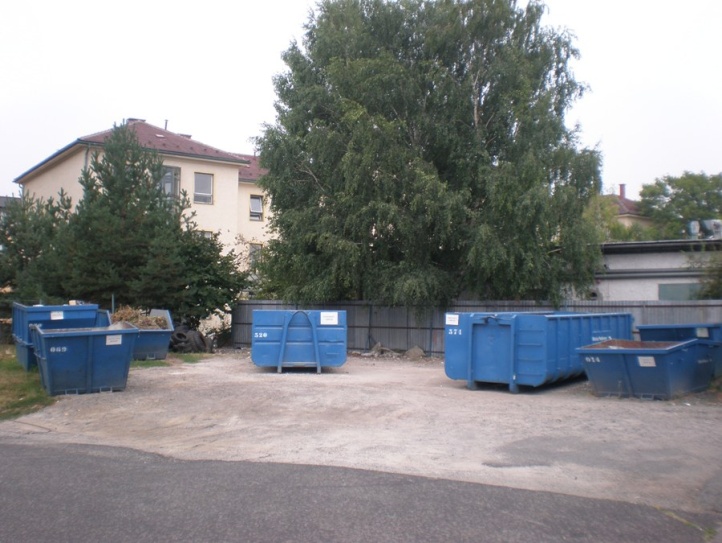 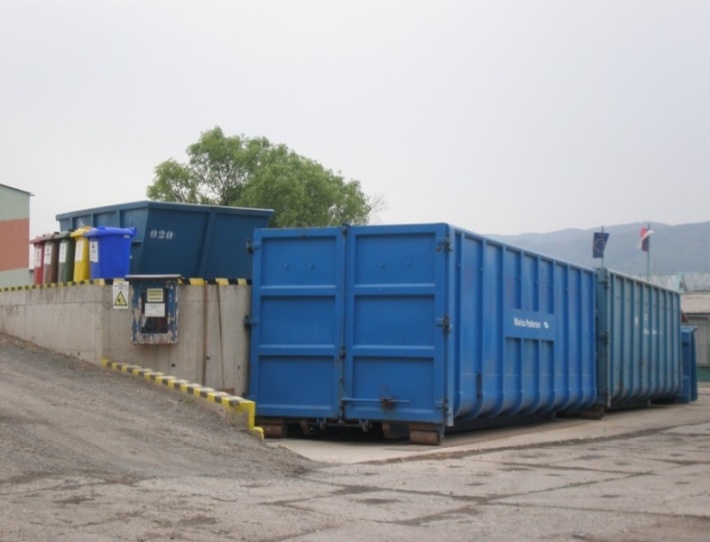    ulica  M.R. Štefánika 3355, Zvolen      Po – Pi, 7:00 – 15:00 hod.   Lieskovská cesta č. 15, Lieskovec      (odbočka na Bakovu Jamu)      Po - Pi,  7:00 – 15:00 hod.       Sobota  7:00 – 13:00 hod.*	 Drobný stavebný odpad 20 03 08 je možné odovzdať len v Zbernom dvore na Lieskovskej ceste č. 15. V Zbernom dvore na Lieskovskej ceste č. 15  sú prijímané odpady:

-     od obyvateľov v zmysle platného VZN mesta Zvolen
od  fyzických a právnických osôb len po dohode s prevádzkovateľom Zariadenia na zber odpadov MOBILNÝ ZBER NEBEZPEČNÝCH ODPADOV PRE OBYVATEĽOVOdpady s obsahom škodlivín (nebezpečné odpady) možno odovzdať v r. 2020 aj prostredníctvom mobilného zberu, ktorý je 2 x v roku (spravidla v máji a v novembri). Termíny budú oznamované prostredníctvom www.zvolen.sk.JARNÉ A JESENNÉ UPRATOVANIETermíny jarného a jesenného upratovania ako aj spôsob realizácie budú oznámené na  www.zvolen.sk.        ZBER POUŽITÉHO JEDLÉHO OLEJAPoužitý jedlý olej je zbieraný priamo spred rodinných domov každý štvrtok, čiže v deň zberu BIO odpadu (v zimných mesiacoch 1 x mesačne). Obyvatelia rodinných domov vyložia v deň zberu použitý jedlý olej v uzatvorenej priehľadnej PET fľaši na hnedú nádobu na BIO odpad. Obyvatelia bytoviek majú možnosť odovzdať použitý jedlý olej v Zberných dvoroch.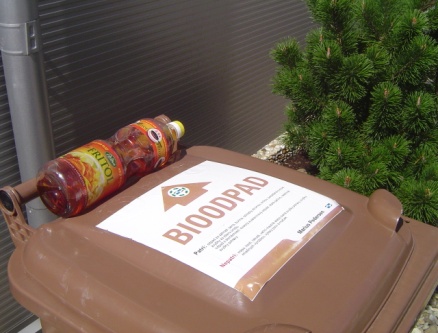 BIOLOGICKY ROZLOŽITEĽNÝ KUCHYNSKÝ A REŠTAURAČNÝ ODPADObyvatelia rodinných domov a bytových domov, majú možnosť biologický rozložiteľný kuchynský a reštauračný odpad odovzdať v Zberných dvoroch zmluvnej spoločnosti Marius Pedersen, a.s.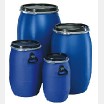 Zber vianočných stromčekoVZ		ber vianočných stromčekov sa bude vykonávať 16. - 17. januára,  23. - 24. januára a 6. februára 2020.NOVINKA !Zber injekčných striekačiekFIXPOINT je bezpečnostná nádoba na likvidáciu nebezpečného odpadu v podobe injekčných striekačiek a ihiel. Slúži širokej verejnosti, napr. cukrovkárom alebo iným pacientom, ktorí hľadajú ďalšie cesty, ako zaobchádzať s týmto nebezpečným odpadom.Nádoba je umiestnená v blízkosti budovy autobusovej stanice vedľa novinového stánku.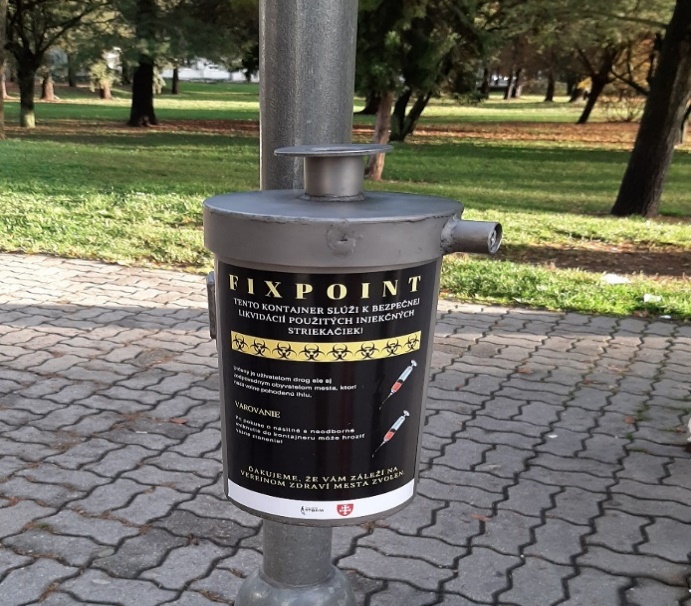       V prípade potreby môžete kontaktovať zmluvnú zberovú spoločnosť.                                   Marius  Pedersen, a. s. prevádzka ZvolenLieskovská cesta č. 15, LieskovecTel.: 045/ 5 321 764, 5 322 953zvolen@mariuspedersen.skwww.mariuspedersen.skDEŇ ZBERU MESTSKÁ ČASŤ / ULICAPONDELOKRodinné domy: 29. Augusta, Zlatý Potok od ul. Sokolská smer na sever po Sarvašku, Baková JamaBytové domy – sídliská: Zvolen - Západ, Zlatý Potok, Balkán, Rákoš, Pamiatková zóna s ochranným pásmom*, Pešia zóna, Hať PodharajchOrganizácie: Pamiatková zóna s ochranným pásmom*, Pešia zóna***, areál Nemocnice s poliklinikou, Trňanská, Obchodná, Predmestie, Rákoš, Balkán, Priehrada, areál Bučiny, Lučenecká cestaUTOROKBytové domy – sídliská:  Sekier, Záhonok, Lipovec, Bukovinka, PodborováSTREDARodinné domy: CMZ - západ**, Pod Dráhami, Dobronivská cesta, Neresnická cesta, Môťovská cesta, NižovecBytové domy – sídliská: CMZ - západ**,  Pod DráhamiOrganizácie: CMZ - západ**, Dobronivská cesta,  Neresnická cesta, areál LIAZ, Môťovská cesta, NižovecŠTVRTOKRodinné domy: Rivnianská, Lieskovská cesta, CMZ východ** od  ul. Sokolská smerom na juh po žel. trať, T. G. Masaryka, Na Štepnici, Sekier,  Môťová, Balkán, Unionka, Slatinské nábrežie, Krupinská,  S. TomášikaBytové domy – sídliská: Zvolen - Západ, Zlatý Potok, Lieskovská cesta,  CMZ východ** od  ul. Sokolská smerom na juh po žel. trať, T.G. Masaryka, Na Štepnici, M. R. Štefánika, Balkán  Organizácie: Zvolen - Západ, Zlatý Potok,  časť CMZ východ** od Sokolskej ul. na juh po žel. trať, T.G. Masaryka, Na Štepnici, M. R. Štefánika, Balkán, Unionka, Slatinské nábrežie, Krupinská,  S. Tomášika, Obchodná, Pešia zóna, Pešia zóna***, areál Nemocnice s poliklinikou Organizácie: Lieskovská cesta – priemyselná zónaPIATOKRodinné domy: Dolná Kolónia, Sekier Dolina, Kráľová, Podborová, Zolná, LukovéBytové domy – sídliská: Podborová, Sekier, Záhonok, Lipovec, BukovinkaOrganizácie:  ŽOS, PriehradaMestská časť - ulicaMestská časť - ulicaMestská časť - ulicaTermíny zberu1.MájaJ. DončaNevädzová07.01.202004.02.202003.03.202007.04.202005.05.202002.06.202007.07.202004.08.202001.09.202006.10.202003.11.202001.12.202029. AugustaJ. FándlyhoNezábudková07.01.202004.02.202003.03.202007.04.202005.05.202002.06.202007.07.202004.08.202001.09.202006.10.202003.11.202001.12.20209. MájaJ. G. TajovskéhoP. J. Šafárika07.01.202004.02.202003.03.202007.04.202005.05.202002.06.202007.07.202004.08.202001.09.202006.10.202003.11.202001.12.2020A. BernolákaJ. HolléhoP. Jilemnického	07.01.202004.02.202003.03.202007.04.202005.05.202002.06.202007.07.202004.08.202001.09.202006.10.202003.11.202001.12.2020A. Sládkoviča	J. JánošíkaP. O. Hviezdoslava07.01.202004.02.202003.03.202007.04.202005.05.202002.06.202007.07.202004.08.202001.09.202006.10.202003.11.202001.12.2020B. NemcovejJ. JesenskéhoPartizánska07.01.202004.02.202003.03.202007.04.202005.05.202002.06.202007.07.202004.08.202001.09.202006.10.202003.11.202001.12.2020Baková JamaJ. KalinčiakaPodbeľová	07.01.202004.02.202003.03.202007.04.202005.05.202002.06.202007.07.202004.08.202001.09.202006.10.202003.11.202001.12.2020Bellu IV.J. KozačekaPod Holým Brehom07.01.202004.02.202003.03.202007.04.202005.05.202002.06.202007.07.202004.08.202001.09.202006.10.202003.11.202001.12.2020BorovianskaJ. KráľaPod vodojemom 07.01.202004.02.202003.03.202007.04.202005.05.202002.06.202007.07.202004.08.202001.09.202006.10.202003.11.202001.12.2020Bratov VeselovcovJ. ŠvermuPredmestie07.01.202004.02.202003.03.202007.04.202005.05.202002.06.202007.07.202004.08.202001.09.202006.10.202003.11.202001.12.2020BuzuluckáJaselskáPúpavová07.01.202004.02.202003.03.202007.04.202005.05.202002.06.202007.07.202004.08.202001.09.202006.10.202003.11.202001.12.2020Bystrický radJedľováRivnianská07.01.202004.02.202003.03.202007.04.202005.05.202002.06.202007.07.202004.08.202001.09.202006.10.202003.11.202001.12.2020Dekréta MatejovieKonvalinkováR. Čelku07.01.202004.02.202003.03.202007.04.202005.05.202002.06.202007.07.202004.08.202001.09.202006.10.202003.11.202001.12.2020DružstevnáKuzmányho nábrežieS. Chalupku07.01.202004.02.202003.03.202007.04.202005.05.202002.06.202007.07.202004.08.202001.09.202006.10.202003.11.202001.12.2020Dukelských hrdinovL. NovomeskéhoSlnečná07.01.202004.02.202003.03.202007.04.202005.05.202002.06.202007.07.202004.08.202001.09.202006.10.202003.11.202001.12.2020E. M. ŠoltésovejLieskovská cestaSnežienková07.01.202004.02.202003.03.202007.04.202005.05.202002.06.202007.07.202004.08.202001.09.202006.10.202003.11.202001.12.2020ElektrárenskáLevanduľováSokolská07.01.202004.02.202003.03.202007.04.202005.05.202002.06.202007.07.202004.08.202001.09.202006.10.202003.11.202001.12.2020F. KráľaLúčnaSomolického07.01.202004.02.202003.03.202007.04.202005.05.202002.06.202007.07.202004.08.202001.09.202006.10.202003.11.202001.12.2020FerjenčíkováĽ. PodjavorinskejSosnová07.01.202004.02.202003.03.202007.04.202005.05.202002.06.202007.07.202004.08.202001.09.202006.10.202003.11.202001.12.2020FranciscihoĽ. ŠtúraStrakonická cesta07.01.202004.02.202003.03.202007.04.202005.05.202002.06.202007.07.202004.08.202001.09.202006.10.202003.11.202001.12.2020FialkováM. KukučínaŠ. Moyzesa07.01.202004.02.202003.03.202007.04.202005.05.202002.06.202007.07.202004.08.202001.09.202006.10.202003.11.202001.12.2020Hať PodharajchM. M. HodžuŠ. Višňovského07.01.202004.02.202003.03.202007.04.202005.05.202002.06.202007.07.202004.08.202001.09.202006.10.202003.11.202001.12.2020HurbanovaM. R. ŠtefánikaŠtudentská07.01.202004.02.202003.03.202007.04.202005.05.202002.06.202007.07.202004.08.202001.09.202006.10.202003.11.202001.12.2020I. KraskuMôťovskáT. Vansovej07.01.202004.02.202003.03.202007.04.202005.05.202002.06.202007.07.202004.08.202001.09.202006.10.202003.11.202001.12.2020J. A. KomenskéhoNa RovniTulipánová07.01.202004.02.202003.03.202007.04.202005.05.202002.06.202007.07.202004.08.202001.09.202006.10.202003.11.202001.12.2020J. BottuNad kasárňami Uramova07.01.202004.02.202003.03.202007.04.202005.05.202002.06.202007.07.202004.08.202001.09.202006.10.202003.11.202001.12.2020J. C. HronskéhoNám. SNPŽelezničná07.01.202004.02.202003.03.202007.04.202005.05.202002.06.202007.07.202004.08.202001.09.202006.10.202003.11.202001.12.202007.01.202004.02.202003.03.202007.04.202005.05.202002.06.202007.07.202004.08.202001.09.202006.10.202003.11.202001.12.2020Mestská časť - ulicaMestská časť - ulicaMestská časť - ulicaTermíny zberu11. marcaLipováObrancov mieru14.01.202011.02.202010.03.202014.04.202012.05.202009.06.202014.07.202011.08.202008.09.202013.10.202010.11.202008.12.2020BalkánLučenecká cestaOkružná – Zátišie nad priehradou14.01.202011.02.202010.03.202014.04.202012.05.202009.06.202014.07.202011.08.202008.09.202013.10.202010.11.202008.12.2020BrezováLukovéOrgovánová14.01.202011.02.202010.03.202014.04.202012.05.202009.06.202014.07.202011.08.202008.09.202013.10.202010.11.202008.12.2020BukováM. BazovskéhoPod Dráhami14.01.202011.02.202010.03.202014.04.202012.05.202009.06.202014.07.202011.08.202008.09.202013.10.202010.11.202008.12.2020Dolná KolóniaM. NešporaPribinova14.01.202011.02.202010.03.202014.04.202012.05.202009.06.202014.07.202011.08.202008.09.202013.10.202010.11.202008.12.2020DubováMDDRastislavova14.01.202011.02.202010.03.202014.04.202012.05.202009.06.202014.07.202011.08.202008.09.202013.10.202010.11.202008.12.2020Dobronivská cestaMládežníckaSlatinské nábrežie14.01.202011.02.202010.03.202014.04.202012.05.202009.06.202014.07.202011.08.202008.09.202013.10.202010.11.202008.12.2020F. HečkuNa hôrkeSvätoplukova14.01.202011.02.202010.03.202014.04.202012.05.202009.06.202014.07.202011.08.202008.09.202013.10.202010.11.202008.12.2020J. AlexyhoNa HrádokŠkolská14.01.202011.02.202010.03.202014.04.202012.05.202009.06.202014.07.202011.08.202008.09.202013.10.202010.11.202008.12.2020JaseňováNa ŠtepniciT. G.  Masaryka14.01.202011.02.202010.03.202014.04.202012.05.202009.06.202014.07.202011.08.202008.09.202013.10.202010.11.202008.12.2020JavorováNábrežieS. Tomášika14.01.202011.02.202010.03.202014.04.202012.05.202009.06.202014.07.202011.08.202008.09.202013.10.202010.11.202008.12.2020JazmínováNám. Cyrila MetodaTopoľová14.01.202011.02.202010.03.202014.04.202012.05.202009.06.202014.07.202011.08.202008.09.202013.10.202010.11.202008.12.2020Krupinská cestaNeresnícka cestaUnionka14.01.202011.02.202010.03.202014.04.202012.05.202009.06.202014.07.202011.08.202008.09.202013.10.202010.11.202008.12.2020LesníckaNižovecZolná14.01.202011.02.202010.03.202014.04.202012.05.202009.06.202014.07.202011.08.202008.09.202013.10.202010.11.202008.12.2020Typ nádoby/interval zberu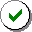 PlastyPatrí:  PET fľaše od nápojov, sirupov, jedlých olejov, obaly z drogérieFólia číra, farebná, zmršťovacia aj bublinková (igelit, mikrotén a pod.).Nepatrí: znečistené obaly alebo obaly s obsahom organických alebo nebezpečných látok ako sú napr. farby, riedidlá, chemikálie, motorové oleje; linoleum, PVC, podlahovina, guma a pod.Papier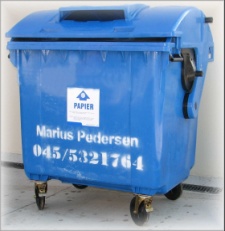 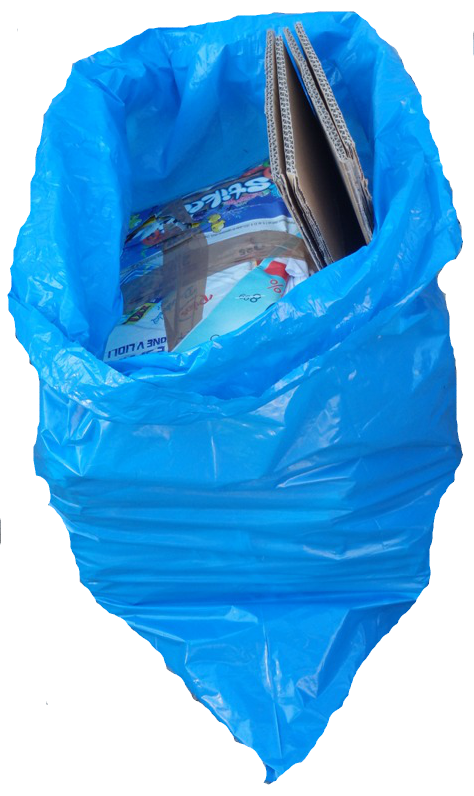 Patrí: noviny, časopisy, zošity, kancelársky papier, reklamné letáky, krabice, kartóny, papierová lepenka a pod. Nepatrí:znečistený, mokrý, mastný papier od potravín, asfaltový a impregnovaný papier, plienky a hygienické potreby.Sklo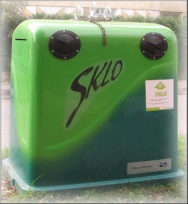 Patrí:vyprázdnené sklenené fľaše a poháre bez zvyšku obsahu a bez uzáveru. Nepatrí: znečistené obaly zo skla, porcelán, keramika, autosklo, zrkadlá,
TV obrazovky, žiarovky, žiarivky a iné prímesi komunálneho odpadu. KovyPatrí:vyprázdnené plechovky od nápojov a potravín, tetrapaky - VKM (viacvrstvové kombinované materiály na báze lepenky).Nepatrí: znečistené obaly zvyškami obsahu, iné prímesi komunálneho odpadu.BioodpadPatrí: biologicky rozložiteľný odpad – zelený (BRO)  je najmä odpad zo záhrad a parkov, tráva, seno, burina, lístie, odrezky zo stromov a kríkov, nespotrebované plody a šupky z ovocia a zeleniny, zvyšky zo zberu úrody. Nepatrí:tekutý a tuhý kuchynský a reštauračný odpad. Tento odpad je možné odovzdať v Zberných dvoroch.kód  odpaduNázov odpadu15 02 02Absorbenty, filtračné materiály vrátane olejových filtrov20 01 01Papier a lepenka20 01 02Sklo20 01 03Viacvrstvové kombinované materiály na báze lepenky (kompozity na báze lepenky)20 01 04Obaly z kovu20 01 05Obaly obsahujúce zvyšky nebezpečných látok alebo kontaminované nebezpečnými látkami vrátane prázdnych tlakových nádob20 01 08Biologicky rozložiteľný kuchynský a reštauračný odpad20 01 21Žiarivky a iný odpad obsahujúci ortuť20 01 23Vyradené zariadenia obsahujúce chlórfluórované uhľovodíky20 01 25Jedlé oleje a tuky20 01 26Oleje a tuky iné, ako uvedené 20 01 2520 01 27Farby, tlačiarenské farby, lepidlá a živice obsahujúce nebezpečné látky20 01 28Farby, tlačiarenské farby, lepidlá a živice iné ako uvedené v 20 01 2720 01 33Batérie a akumulátory uvedené v 16 06 01, 16 06 02, alebo  16 06 03 a netriedené batérie a akumulátory obsahujúce tieto batérie20 01 34Batérie a akumulátory iné, ako uvedené v 20 01 3320 01 35Vyradené elektrické a elektronické zariadenia, iné, ako uvedené v 20 01 21 a 20 01 23, obsahujúce nebezpečné časti20 01 36Vyradené elektrické a elektronické zariadenia, iné ako uvedené v 20 01 21, 20 01 23 
a 20 01 3520 01 38Drevo iné ako uvedené v 20 01 3720 01 39Plasty20 01 40Kovy20 02 01Biologicky rozložiteľný odpad (zelený zo záhrad a parkov)20 03 07Objemný odpad20 03 08Drobný stavebný odpad *kód  odpaduNázov odpadu15 02 02Absorbenty, filtračné materiály vrátane olejových filtrov20 01 05Obaly obsahujúce zvyšky nebezpečných látok alebo kontaminované nebezpečnými látkami vrátane prázdnych tlakových nádob20 01 26Oleje a tuky iné, ako uvedené 20 01 2520 01 27Farby, tlačiarenské farby, lepidlá a živice obsahujúce nebezpečné látky20 01 28Farby, tlačiarenské farby, lepidlá a živice iné ako uvedené v 20 01 27